COMUNE DI TAVULLIA(Provincia di Pesaro e Urbino)INFORMATIVAISCRIZIONI SCOLASTICHE A.S. – 2020/21 Come previsto dalla Circolare Ministeriale n.22994 del 13.11.2019 relativa alle “Iscrizioni alle scuole dell’infanzia e alle scuole di ogni ordine e grado per l’anno scolastico 2020-21” si evidenziano le scadenze ivi indicate: ISCRIZIONI: 7 al 31  GENNAIO 2020- Iscrizione alla classe prima Scuola Secondaria di 1° Grado (scuola media) - Iscrizione Scuola Primaria: per i bambini che compiono 6 anni entro il 31     dicembre 2020 (eventuali anticipatari entro il 30 Aprile 2021); - Iscrizione Scuola dell’ Infanzia:  per i bambini che compiono 3 anni entro il 31    dicembre 2020 (eventuali anticipatari entro il 30 Aprile 2021, previo      esaurimento liste d’attesa dove stabilito dal Consiglio di Istituto). Le iscrizioni alle scuole Primaria e Secondaria di 1° grado dovranno essere effettuate on-line, previa registrazione sul portale dedicato www.iscrizioni.istruzione.it a partire dal 7 gennaio 2020.Per ulteriori informazioni rivolgersi agli Istituti Comprensivi di riferimento:IST. COMPRENSIVO “GIOVANNI PAOLO II” di Montecchio di Vallefoglia per la Scuola secondaria di 1° grado, primaria e infanzia di Tavullia – tel.0721 497760IST.COMPRENSIVO “PIAN DEL BRUSCOLO” di Padiglione di Tavullia per la Scuola secondaria di 1° grado Pian del Bruscolo e la scuola primaria e dell’infanzia di Padiglione – tel.0721 497370 (int.1).L’iscrizione alla scuola dell’infanzia dovrà essere effettuata direttamente presso la sede della scuola che si intende frequentare:Scuola dell’infanzia – via Borgo San Michele 2 TAVULLIA – tel.0721 476092Scuola dell’infanzia – via Berlinguer 1 PADIGLIONE di Tavullia – tel.0721 478896.TAVULLIA LI 03.01.2020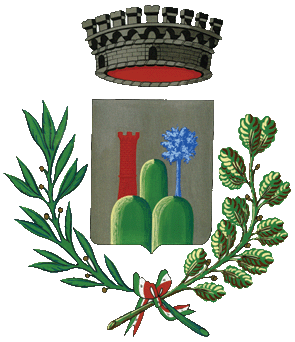 